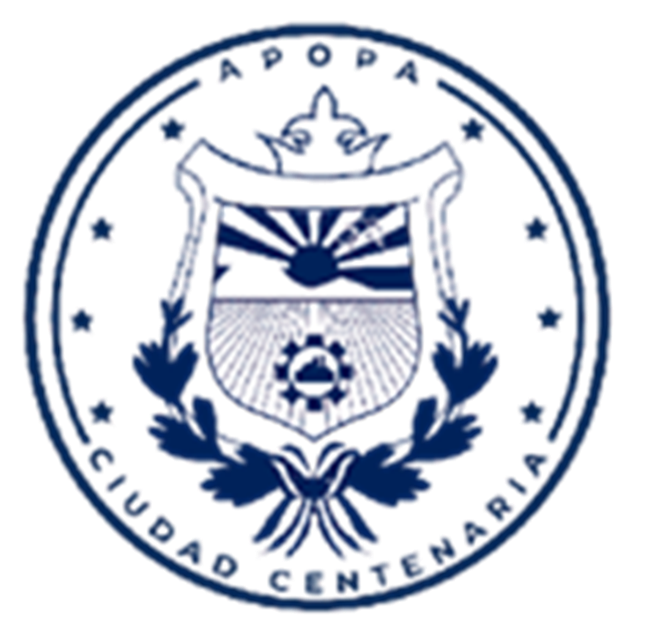 MEMORIA DE LABORES SEGUNDO TRIMESTRE 2023Durante el Segundo trimestre del año dos mil veintitrés, se han realizado diversas actividades encaminadas al cumplimiento de metas y el desarrollo de todos los procesos judiciales y administrativos, que continuamente se generan, en lo cual es necesario la elaboración de opiniones jurídicas para que el Concejo o las Unidades que han solicitado dicha opinión, y conozcan el procedimiento correcto a realizar, según la ley. Es necesario indicar que se necesita también la colaboración de las demás unidades que conforman la alcaldía, en el sentido de proporcionar toda la información necesaria para continuar con los procesos. En el trimestre del cual se está informando se encontraba como Apoderada General y Judicial de la Municipalidad la licenciada Ana Guadalupe Menéndez de Muñoz, la cual dio por terminada su relación laboral el treinta de junio de dos mil veintitrés, y quedando en funciones la Licenciada Griselda Magaly Robles Estrada Coordinadora Jurídica.La Unidad jurídica elaboro en ese periodo veinticuatro opiniones, las cuales en su mayoría corresponde al área tributaria, por diversos procedimientos realizados, cumpliendo de esta manera el objetivo principal que es orientar las jefaturas y al mismo Concejo Municipal, la vía correcta a seguir para solucionar las diversas problemáticas. A través de la Subgerencia de Desarrollo Territorial se han recibido los expedientes de la Unidad de Cementerios, para la elaboración de los “TITULO DE USO A PERPETUIDAD DE UNA FRACCIÓN EN CEMENTERIO PARQUE MEMORIAL MONTE SINAÍ”, de los cuales se elaboraron siete documentos, que corresponden a varios contribuyentes. Además, se han elaborado veintiséis contratos, los cuales se desglosan de la siguiente manera: Las instituciones judiciales durante ese periodo han realizado siete requerimientos, solicitando información respecto a los procesos que ellos internamente realizan, y en los cuales se ve involucrada la municipalidad, sea por las actividades que el Concejo Municipal y la alcaldesa realiza, y también por procesos aun activos de los alcaldes de los periodos pasados. También se trabajó en conjunto con otras instituciones gubernamentales para el desarrollo del municipio, como lo es el Centro Nacional de Registro, al cual el veinticinco de mayo del presente año, se presentó solicitud para estudios registrales catastrales de las siguientes zonas verdes: Jardines del Norte IUrbanización valle Verde 1,2,3,4Lotificación el ÁngelColonia la PonderosaLotificación el ÁngelReparto los ÁngelesCiudad Obrera Norte IIAsociación Cooperativa de Producción Agropecuaria el ÁngelSanta Teresa de las FloresUrbanización Ana LiliUrbanización Vista BellaComunidad Los OlivosLotificación El TriunfoComunidad Los MenjívarDe lo cual el veintinueve de mayo del presente dos mil veintitrés se recibió respuesta de la Arquitecta XXXXX XXXXX XXXXX XXXXX, en el cual informa que el Estudio Catastral e Inspección de Campo de 14 inmuebles denominados zonas verdes de la jurisdicción de Apopa, tiene un costo por el Servicio es de $6,326.00 IVA incluido. Dicha información ha sido presentada al Concejo Municipal, para la erogación de los fondos, y así obtener los estudios para realizar la inscripción de esos inmuebles a nombre de la municipalidad. También se está trabajando con el Instituto de Legalización de la Propiedad para la legitimación de los inmuebles de los habitantes de las comunidades Castilla de La Mancha, Lotificación La Esperanza, Tikalitos y Comunidad Las Victorias, el estado de esos procesos es el siguiente:Tikalitos: Se informó a los habitantes de la comunidad, que el proceso de legalización no era viable. Respecto a la comunidad Esperanza se está verificando si el inmueble es propiedad del Instituto Salvadoreño de Transformación Agraria o de la Municipalidad.Castilla de la Mancha y Las Victorias, se ha realizado medición de cada inmueble habitado por parte del Instituto de Legalización de la Propiedad  La Comunidad Nuevo Renacer, se encuentra en proceso para instalar el servicio de energía eléctrica en cada vivienda, por lo cual se realizó inspección el ocho de abril del presente año.Nueva Sociedad ha solicitado el proceso de legalización de la propiedad, más sin embargo se está investigando quien es propietario de ese inmueble.Respecto a los procesos de obtención de Títulos Municipales, en la unidad se ha llevado los siguientes:	En el segundo trimestre se han llevado los siguientes procesos laborales, los cuales se encuentran activos.En lo que corresponden a los procesos judiciales que se llevan en la Sala de lo Contencioso Administrativo y Constitucional, que se encuentran activo y se han presentado a esta municipalidad notificación para citar a audiencia o para brindar respuesta a señalamiento, se detallan en el siguiente cuadro.Es así como se presenta la memoria de labores de lo realizado en el segundo trimestre del año dos mil veintitrés, por parte de la Unidad Jurídica de la Alcaldía Municipal de Apopa. _______________________________________Lic. Griselda Magaly Robles Estrada Coordinadora Jurídica. ANEXOS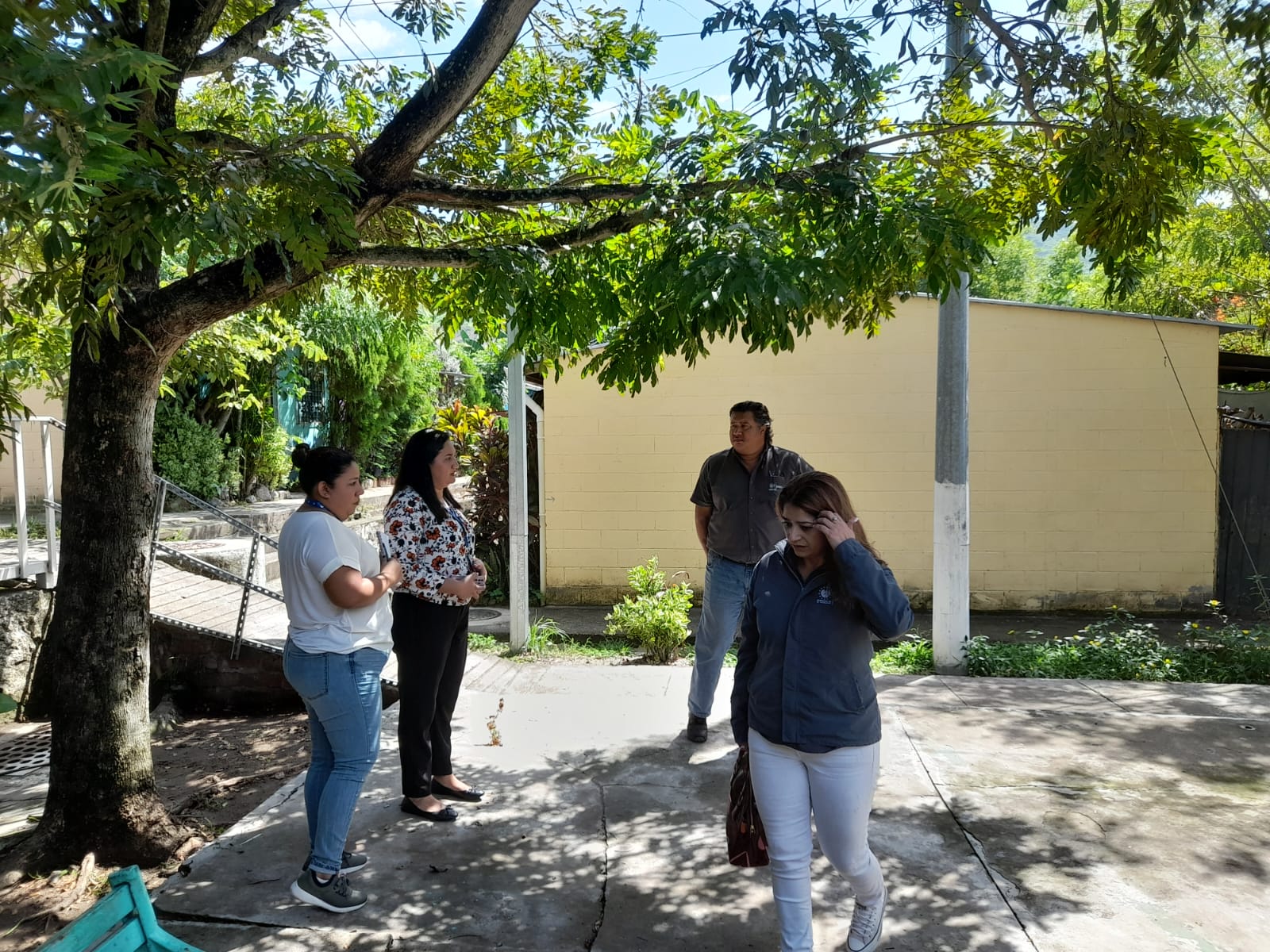 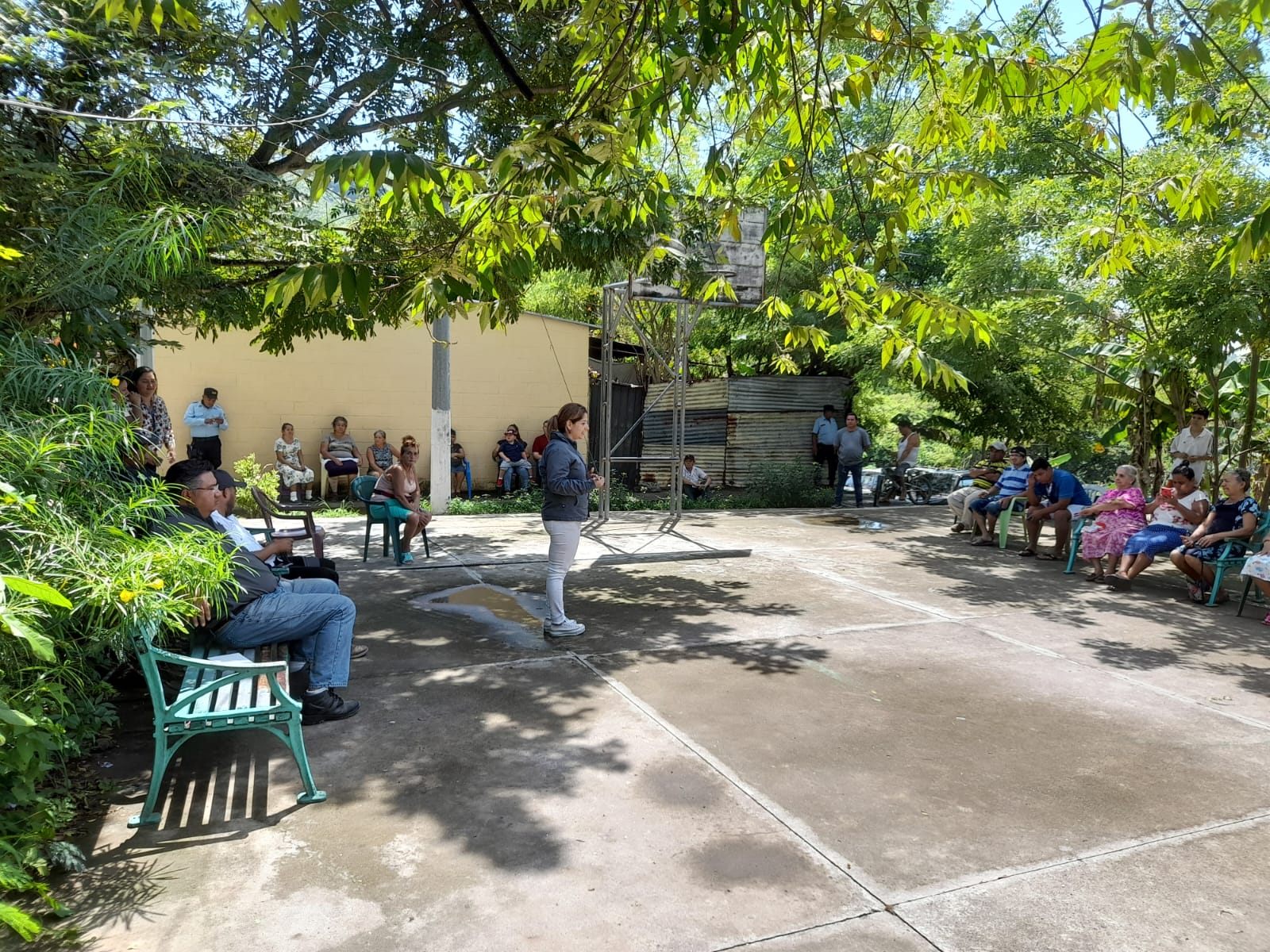 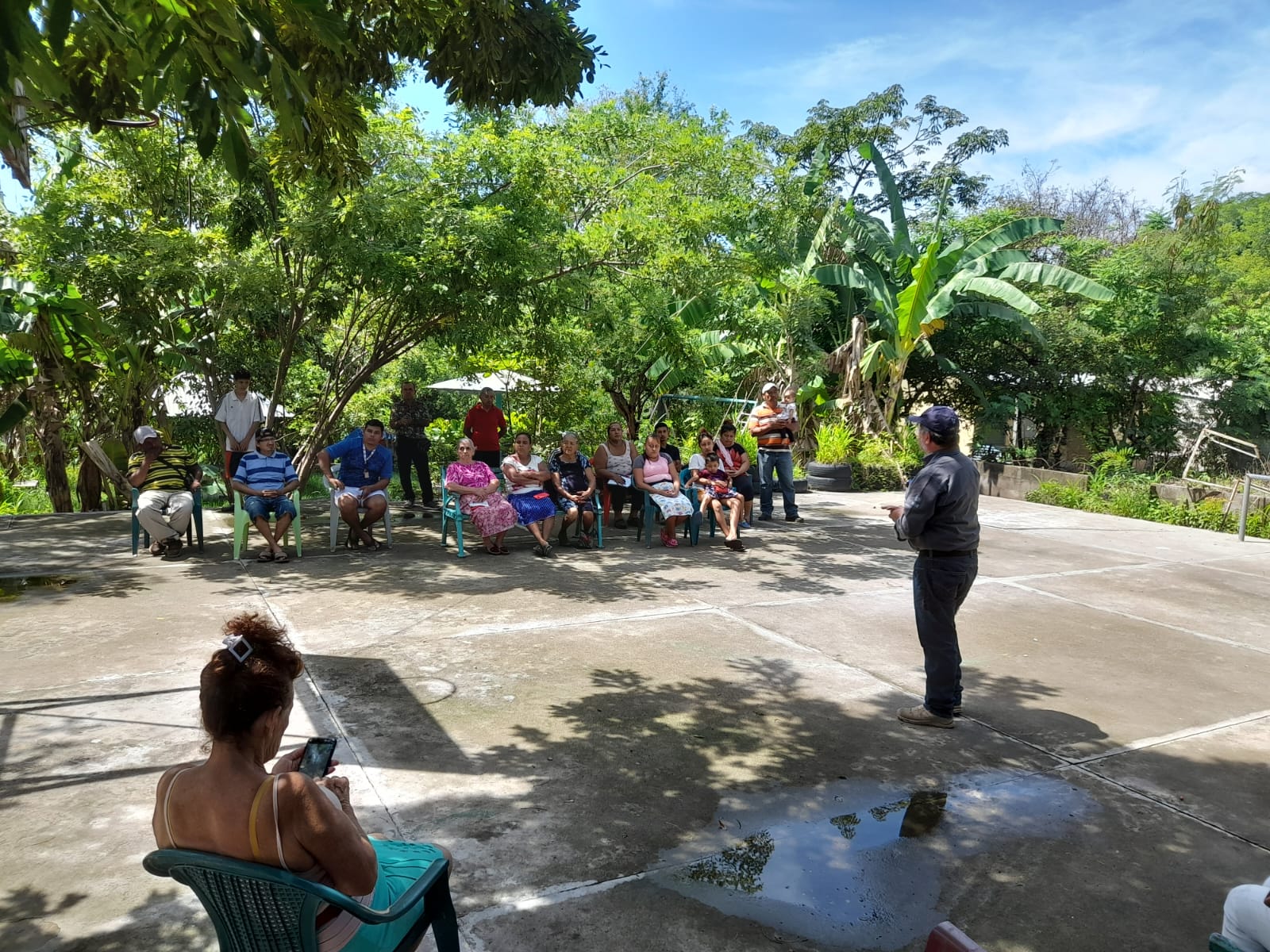 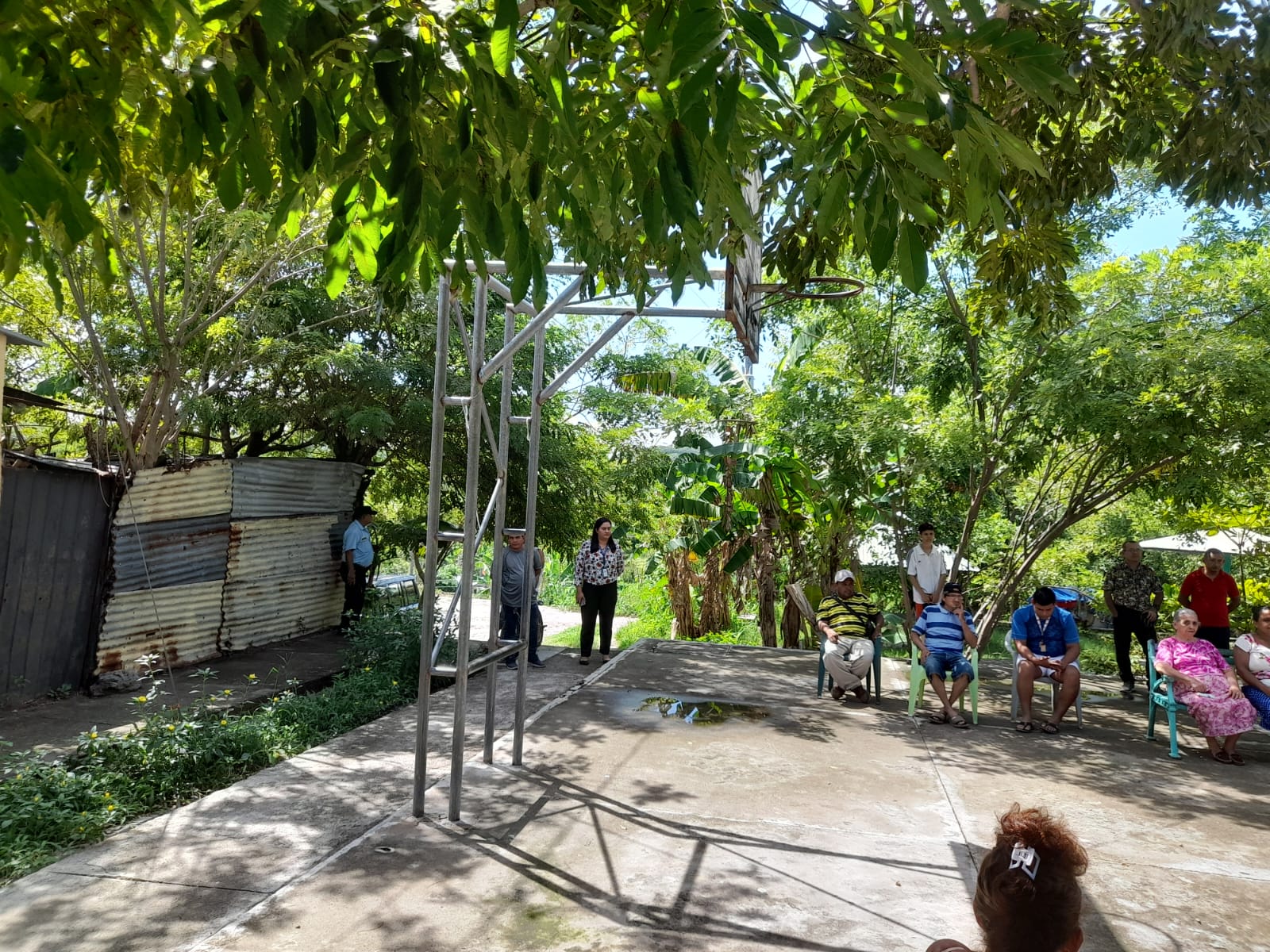 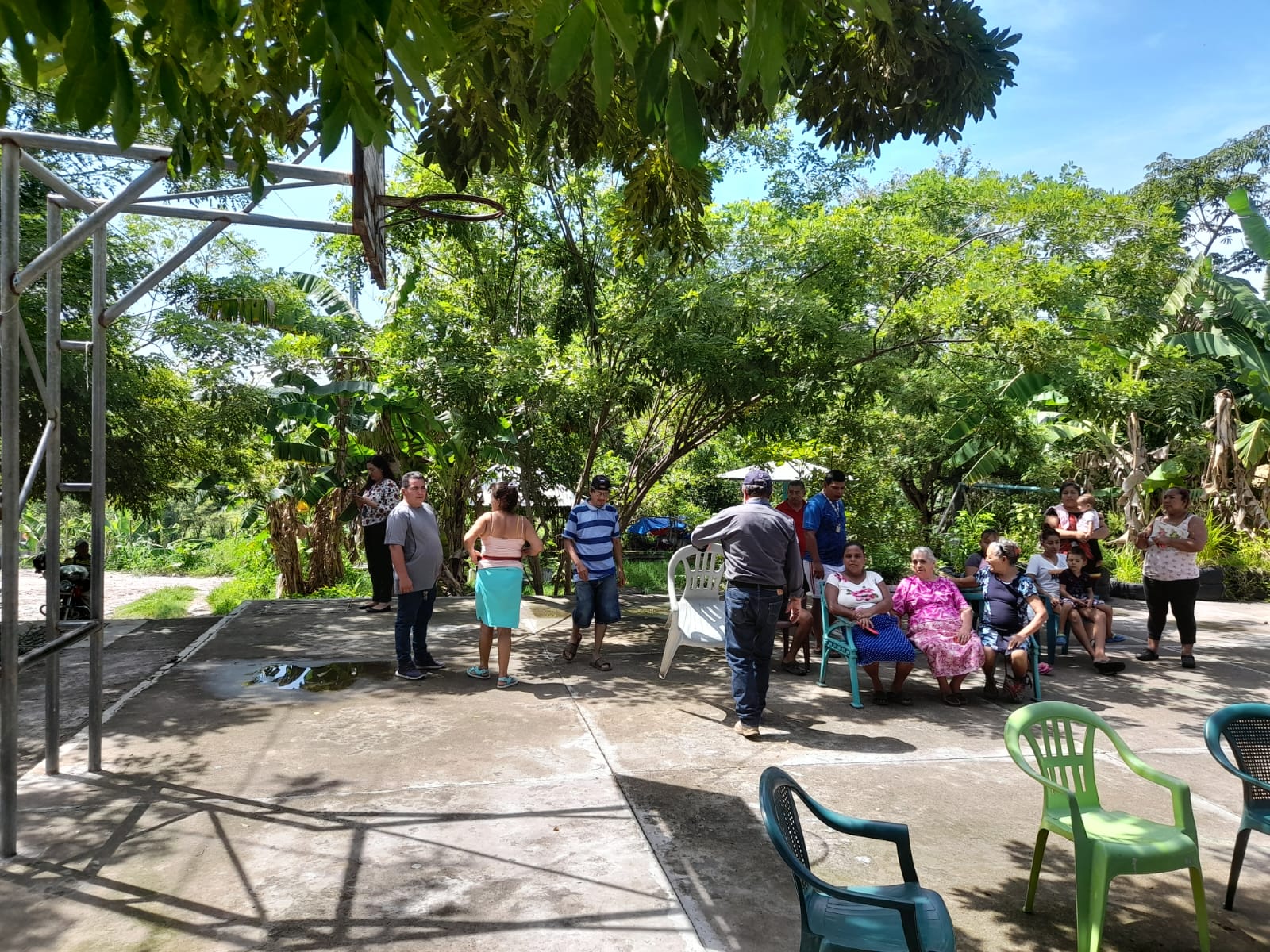 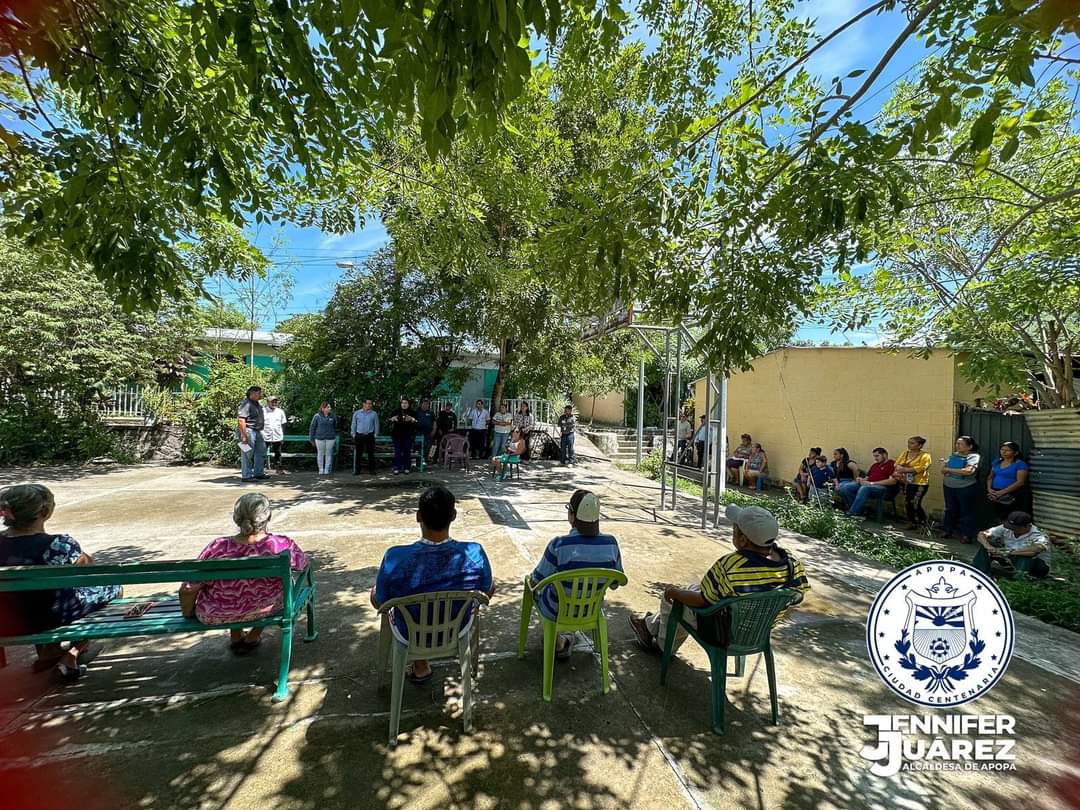 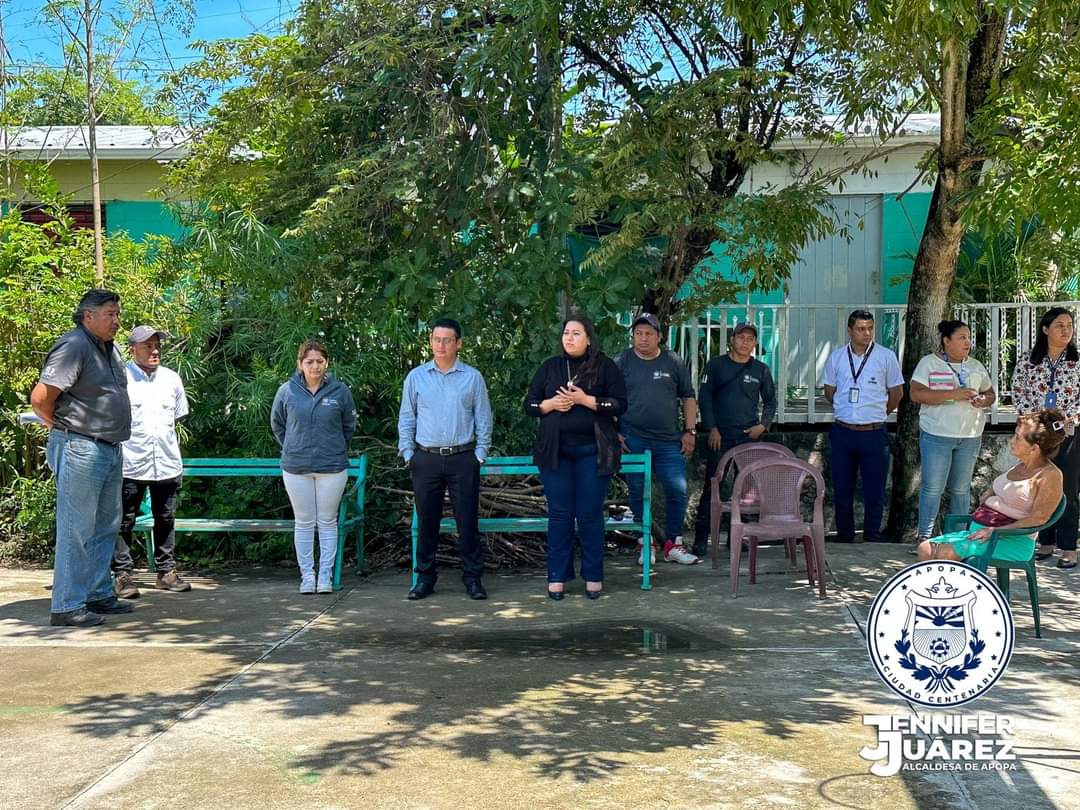 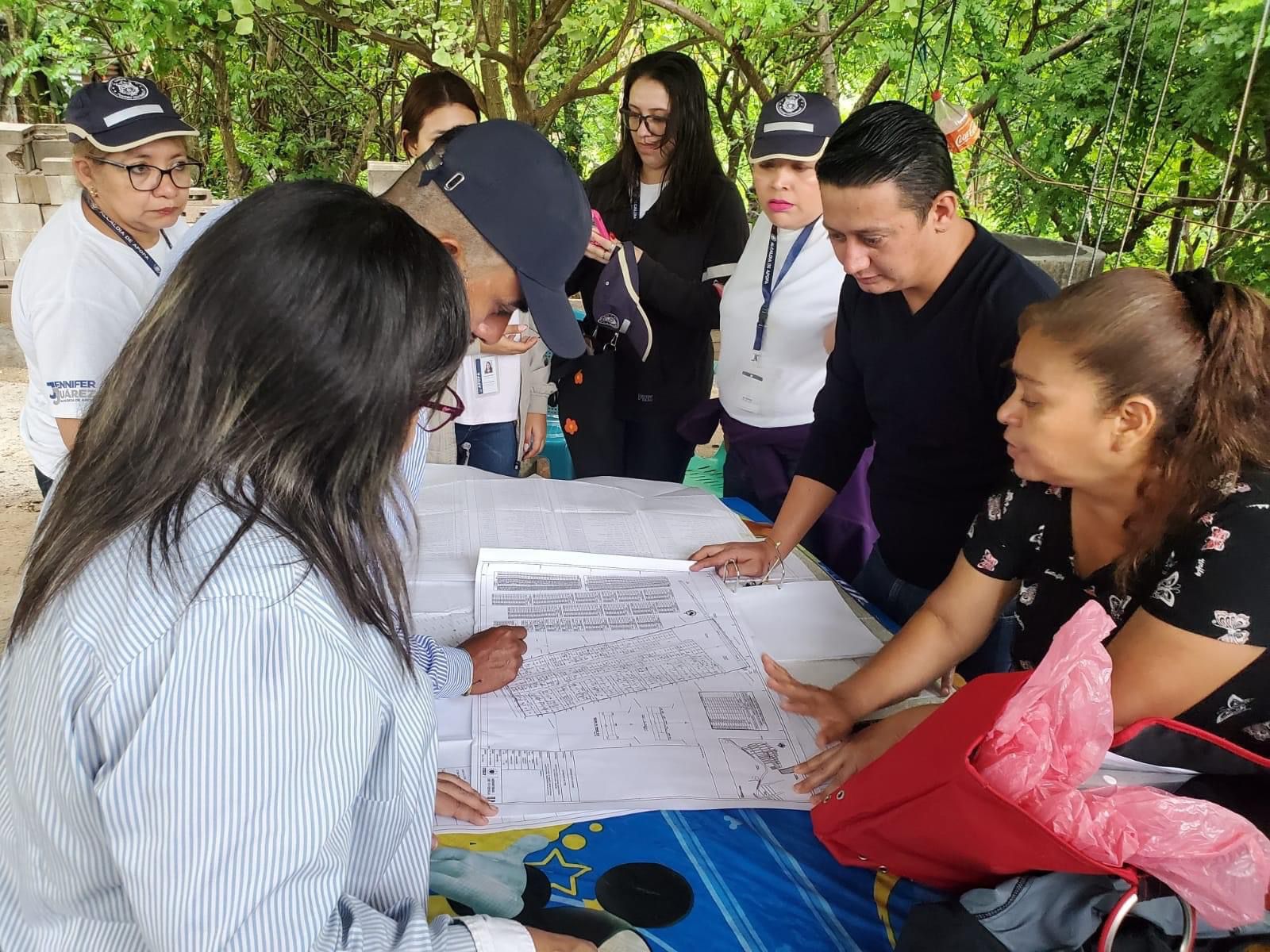 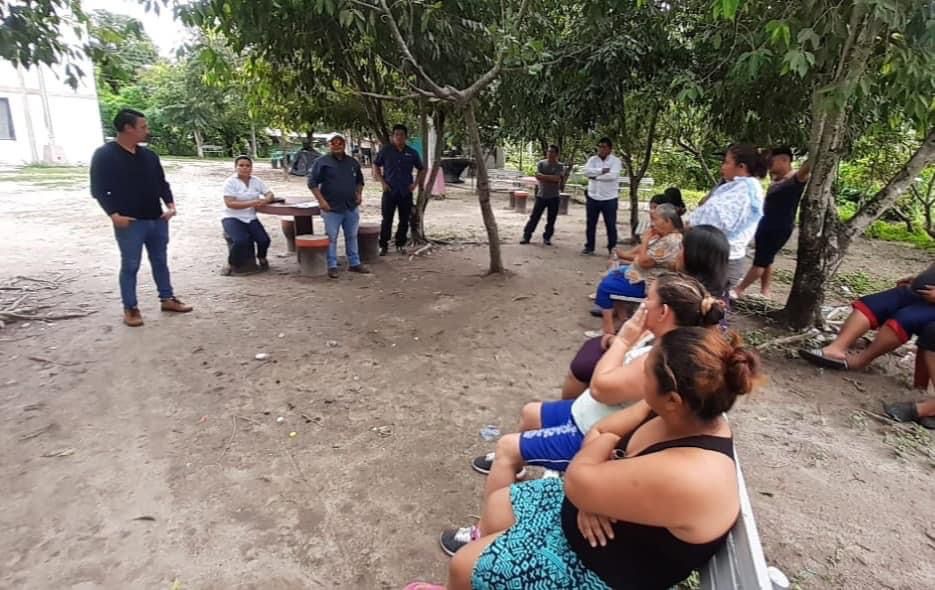 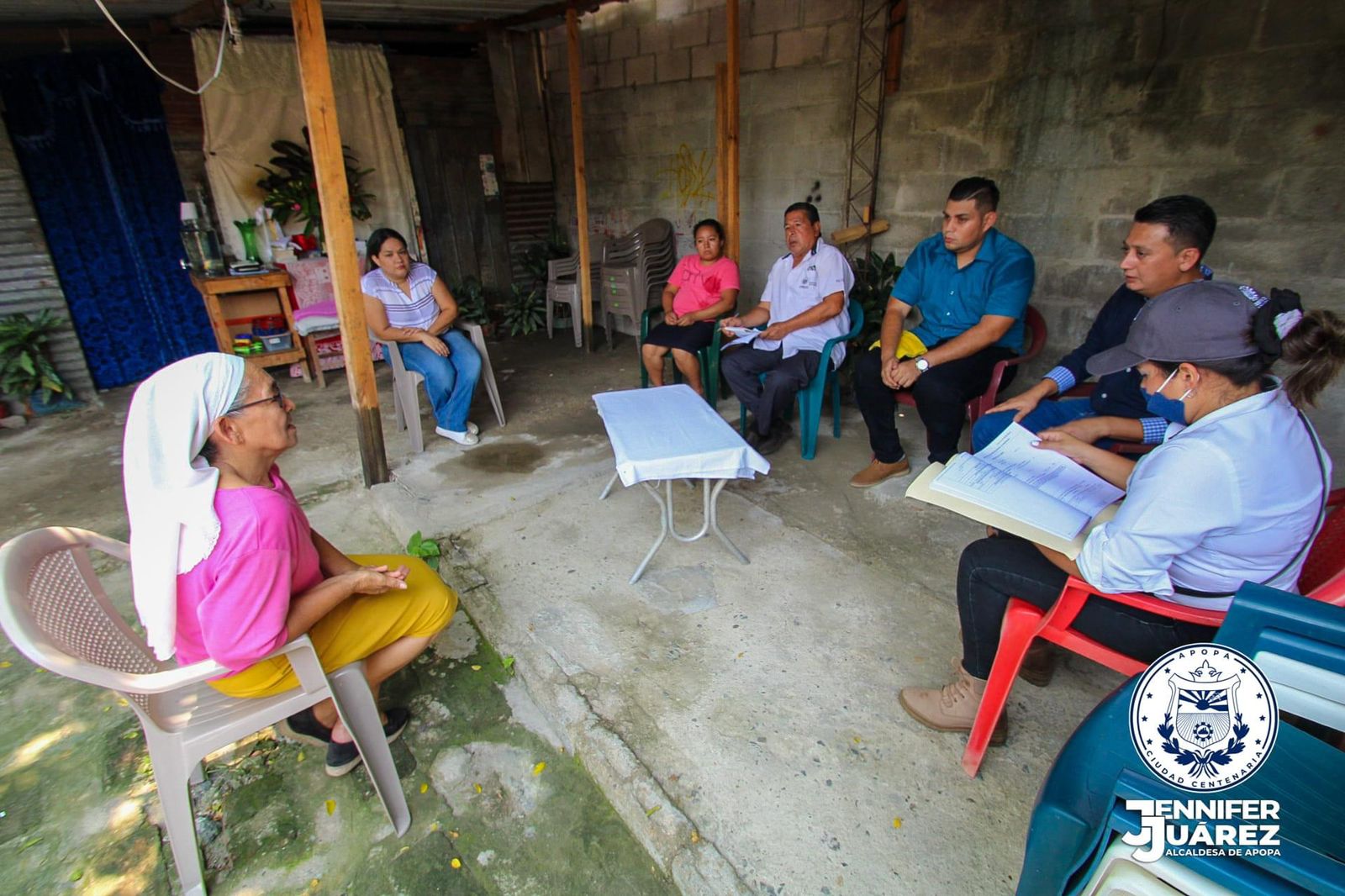 Tipo de Contrato Cantidad Contratos Laborales 20Contratos por Suministro 4Contratos por Servicios 2Interesado Situación XXXXXX XXXXXX XXXXXX XXXPara ProtocolizarXXXXXX XXXXXX XXXXXX XXXPara ProtocolizarXXXXXX XXXXXX XXXXXX XXXPara ProtocolizarXXXXXX XXXXXX XXXXXX XXXPara protocolizarXXXXXX XXXXXX XXXXXX XXXSe le notificara prevención ReferenciaJuzgadoContraparteTipo De Proceso07389-21-PMJuzgado Quinto De Lo LaboralXXXXX XXXXX XXXXX XXXXXMostrándose Parte____Juzgado Primero De Lo LaboralXXXXX XXXXX XXXXX XXXXXMostrándose ParteInc.183-2023Cámara Primero De Lo LaboralXXXXX XXXXX XXXXX XXXXXMostrándose ParteInc.180-2023Cámara Primero De Lo LaboralXXXXX XXXXX XXXXX XXXXXMostrándose ParteReferenciaJuzgadoContraparteTipo De ProcesoDC 87-23-9Juzgado Segundo de Transito Persona Afectada Audiencia Conciliatoria 15-PCD-17/5Juzgado De Lo Civil ApopaLuigemi Sociedad Anónima De Capital VariableProceso Declarativo Común De Terminación De Contrato De Suministro De Combustible/ Audiencia el 05/07/2023Ne: 00089-19-ST-COPA-1COJuzgado Primero De Lo Contencioso AdministrativoFREUND De El Salvador S.A. De C.V.Proceso Abreviado/Audiencia única virtual el 24/07/2023Ref. 50-2018.17Sala De Lo Contencioso Administrativo De La Corte Suprema De JusticiaAGM El Salvador Desistimiento De DemandaRef. 00096-20-ST-COPA-1COJuzgado Primero De Lo Contencioso AdministrativoBanco Davivienda Salvadoreño S.A.Proceso AbreviadoCaso 102-Ln-2017Oficina De Patrimonio Privado Del Departamento De La Policía Nacional Civil----Investigación Por Denuncia De Robo De Armas